ОТЗЫВрецензента о выпускной квалификационной работеаспирантки Санкт-Петербургского государственного университета врача ВАСИНОЙ Анастасии Юрьевны:«Аутакоидные и гормонально-метаболические предпосылки тренированности у юных спортсменов с различным соматотипом»Направление подготовки: 30.06.01 - Фундаментальная медицинаАктуальность. Первые свидетельства эндокринной функции мышечной ткани были получены лишь в начале 21 века. Поэтому данная область остается крайне мало изученной и представляет собой поле оживленных дискуссий и научных исследований в современной фундаментальной медицине. Большое прикладное значение для реабилитологии, спортивной медицины, врачебного контроля и лечебной физкультуры, всей клинической медицины имеют исследования, связанные с обоснованием оптимальных и эффективных, персонализированных режимов тренировок, а также двигательной активности. Это особенно важно при решении превентивных задач современной отечественной   медицины   по   отношению   к   группе   социально    значимых«болезней цивилизации», связанных с гиподинамией, а также в контексте профилактики спортивного травматизма.В связи с вышеизложенным, избранная А.Ю. Васиной тема ВКР, несомненно, высокоактуальна, теоретически и практически значима.Новизна исследования. Комплексный многопараметрический характер исследований и тщательно подобранные по различным параметрам группы позволили автору впервые получить ряд данных и обнаружить неизвестные ранее факты. Так, ранее не изучались особенности метаболизма при недифференцированной дисплазии соединительной ткани (НДСТ), не определялся спектр миокинов при этом пограничном варианте конституции человека. Обнаруженные особенности содержания интерлейкина-8, карнитина, взаимоотношений   концентраций   некоторых   энергетических   субстратов    ивнутриклеточного уровня АТФ у лиц с несиндромальной соединительно- тканной дисплазией, по сравнению с их сверстниками, не принадлежащими к диспластическому фенотипу, ранее были неизвестны.Новые научные факты и знания, полученные автором, позволяют углубить фундаментальные представления о патогенезе НДСТ и связанных с нею саногенетических механизмов предупреждения системных расстройств. Обнаружен ранее неизвестный факт снижения уровня интерлейкина-8 при НДСТ, что может быть связано с ранее открытыми особенностями цитокинового спектра у лиц марфаноидного фенотипа и существенно для понимания особенностей их реактивности, в частности – при воспалительных заболеваниниях. Автором впервые выявлена зависимость между уровнем интерлейкина-6 в крови и спортивными результатами тестов, фиксирующих готовность мышц к силовой работе, что представляет собой новый вклад в концепцию о миокинах-перераспределителях энергетических ресурсов при физической нагрузке. Потенциально большой интерес для дальнейших исследований представляет выявленное автором различие между диспластическими и недиспластическими подростками, при котором у первых интерлейкин-6 утрачивал свойственную ему корреляцию с благоприятным направлением изменения показателей липидного и углеводного обмена. Это может быть проявлением фундаментальных механизмов, лежащих в основе ранее установленной коморбидности НДСТ с некоторыми заболеваниями, ускоряющими развитие метаболического синдрома. Полученные данные позволяют предполагать, что двигательная активность для лиц с НДСТ менее целительна в отношении заболеваний, входящих в метаболический синдром, чем для остальных индивидов. При дополнительных исследованиях в этом направлении возможно всестороннее обоснование этого важного положения. Отмеченная автором даже у здоровых юных спортсменов без ожирения значительная положительная корреляционная связь окружности талии и артериального  кровяного  давления  –  новый  научный  факт  в  пользу раннихособенностей регуляции сисетемы кровообращения, связанных с абдоминальными факторами. Это имеет большое значение в подростковой медицине для прогностических целей, ввиду проблемы пограничных подростковых артериальных гипертензий.Степень  обоснованности и достоверности заключений и выводов.Работа содержит детальный анализ современного состояния учения о миокинах в контексте формирующейся в современной медицине доктрины органокинов. Литературный обзор целенаправлен, изобилует новейшими ссылками на работы 2015-2016 гг., но содержит и отсылку к первым трудам в этой области, к патофизиологической классике, учению о конституции. Литературный обзор убедительно обосновывает актуальность и значимость работы.В клинико-патофизиологических исследованиях большое значение всегда имеет правильный подбор основной и контрольной групп. Если сравниваемые группы неоднородны, то это ведет к влиянию малопредсказуемых  и неучтенных факторов на результат. Поэтому вызывает одобрение тщательный подход автора ВКР к этой, начальной стадии исследований. Избранные группы сформированы так, чтобы минимизировать возможное влияние совокупности иных факторов, кроме изучаемого, на результаты: основные и контрольные подгруппы в организованных контингентах подростков практически идентичны по полу и возрасту, а также предельно близки по условиям проживания, питанию и режиму, в том числе – спортивному. Автор выполнил многопараметрическое исследование, зарегистрировав у испытуемых большое количество клинико-анамнестических, функциональных, лабораторных показателей и изучив их метаболомику, а также уровень двух миокинов.В разделе «Материал и методы» вся совокупность методик и условия исследований детально описаны. Материал подвергнут детальному анализу методами медицинской статистики. Примененные методы адекватны поставленным задачам.Раздел «Результаты собственных исследований» содержит обширные и детализированные сопоставления между группами и кросс-корреляционный анализ сочетаний параметров. Заключения и выводы обоснованы, подкрепляются полученными данными. Предположения, выполненные на базе анализа литературных и собственных данных логичны и уместны.Научная и практическая ценность работы. Учение о миокинах – новейшая область биомедицины. Вклад автора состоит в выявлении новых фактов об особенностях миокиновой регуляции при разных соматотипах. Отечественные работы в этой сфере физиологии и патологии – единичны, поэтому вклад данной работы высокий.В отечественной литературе встречаются исследования, посвященные НДСТ (кстати, редкие за рубежом, ибо Международная классификация  болезней и принятые в нашей стране нозологические и преднозологические градации не совпадают). Большинство этих работ базируется на классических клинико-анамнестических данных и лабораторных методах, которым уже более полувека. Достоинство данного исследования – первое применение в сфере изучения несиндромальных дисплазий соединительной ткани методов метаболомики и подходов учения о миокинах. Это и позволило получить новые знания о столь широко изучаемой аномалии конституции. Практическое значение работы, выявившей связь определенных объективных, в том числе конституционально детерминированных признаков с показателями тренированности и особенностями энергетического обмена мышц можно оценить как существеннное. Особенно это касается сферы спортивной медицины, врачебного контроля тренировочного процесса, спортивной селекции. Работа позволяет ставить вопрос о неодинаковом влиянии одних и  тех же средств ЛФК на пациентов разной конституции, их разном лечебном потенциале при наличии и при отсутствии соединительнотканных дисплазий. Выявленные особенности метаболизма при НДСТ важны для понимания патогенеза   связанной   с   ней   патологии   и   выработки   мер   профилактики.Материал может и должен использоваться в учебном процессе, в частности, в специализированном курсе «Системные заболевания соединительной ткани», преподаваемом в СПбГУ.Работа написана хорошим литературным языком, снабжена необходимыми таблицами, однако не лишена недостатков. Так, количество рисунков могло быть большим, что спообствовало бы более ясному и четкому изложению сведений о сложной совокупности корреляций, изученных автором.  Кроме  того, в тексте имеются отдельные опечатки. Список литературы содержит описания источников, сделанные по разным, а не по единому библиографическому стандарту.Принципиальных замечаний работа А.Ю. Васиной не вызывает, большинство из них касается оформления и легко устранимо, однако у рецензента возникли вопросы и уточнения, на которые хотелось бы получить ответы, в частности:Какие особенности опорно-двигательного аппарата и нейрогуморальной регуляции выявляются у представителей марфаноидного фенотипа - носителей несиндромальных форм дисплазии соединительной ткани?Сформулируйте изученный спектр миокинов при пограничном варианте конституции человека.Выделите основные саногенетические механизмы физической активности в концепции эндокринных функций мышечной ткани.Отмеченные замечания и уточнения не влияют на общую положительную оценку ВКР, не снижают научной ценности проведенного исследования и скорее свидетельствуют о необходимости его продолжения и развития – по направлению к кандидатской диссертации.Материалы исследований А.Ю. Васиной обсуждены и доложены на ряде отечественных и зарубежных конференций, опубликованы в  научной периодике в ряде тезисов и 2 статьях.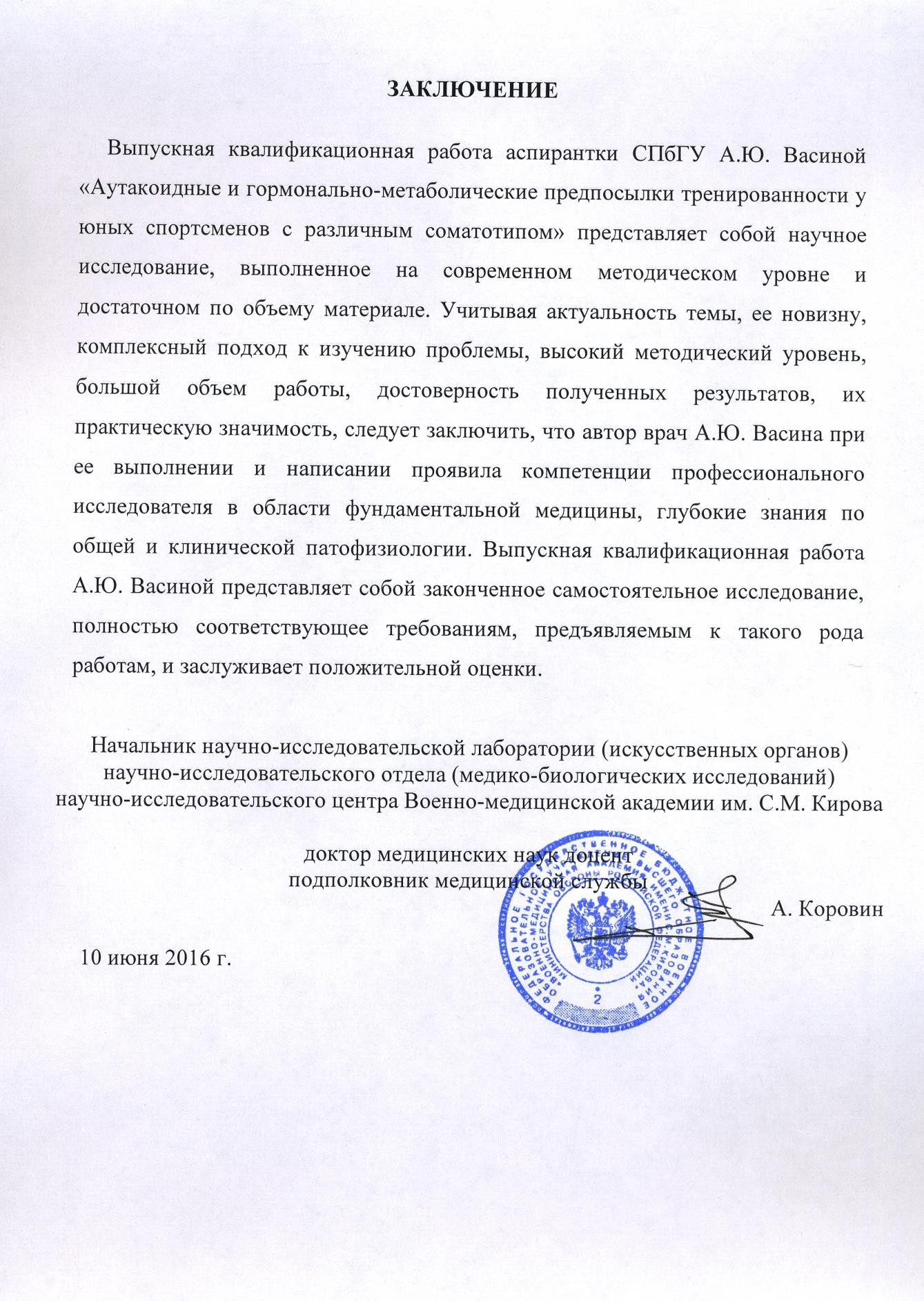 